Lesson 7: Subtract Your WayLet’s subtract numbers within 1,000.Warm-up: Number Talk: Subtract Two-Digit NumbersFind the value of each expression mentally.7.1: Strategies to SubtractFind the value of each difference in any way that makes sense to you. Explain or show your reasoning.7.2: Base-ten DrawingsJada and Han made drawings to show how they used base-ten blocks to find the value of . Their drawings are shown.Jada's drawing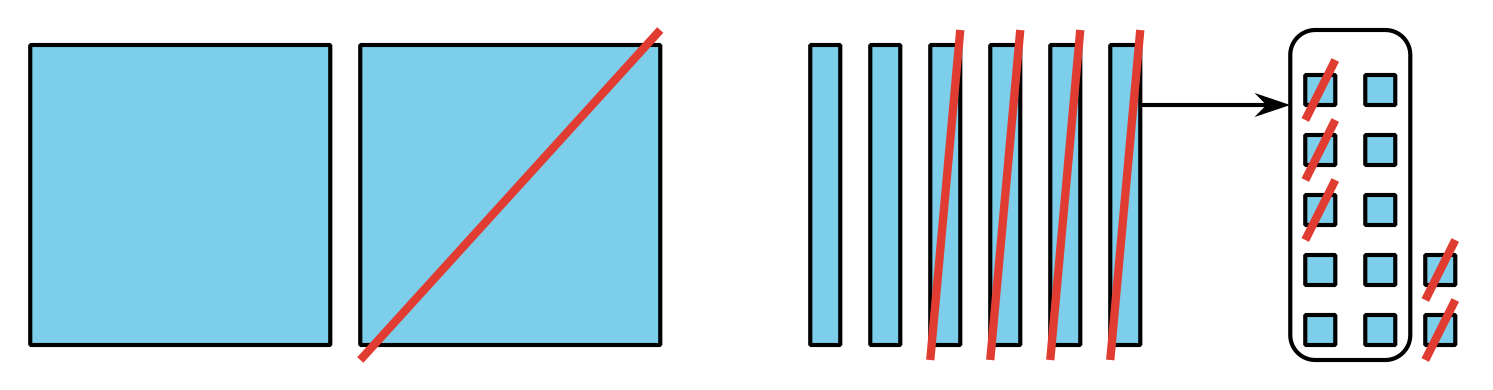 Han's drawing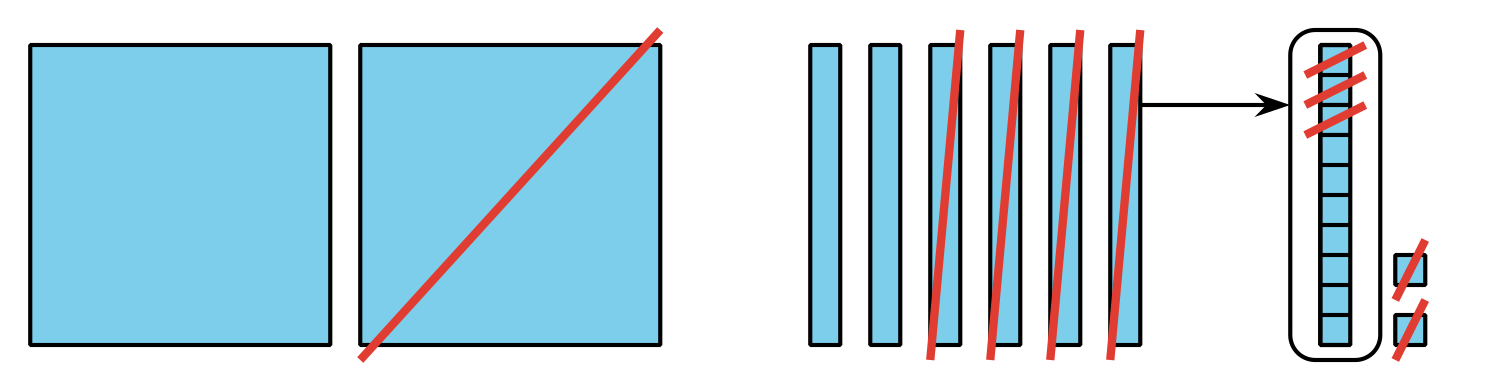 How are their drawings alike? How are they different?Here are three expressions, followed by three diagrams. Write each expression next to the diagram that represents it. Then, find the value of the expression.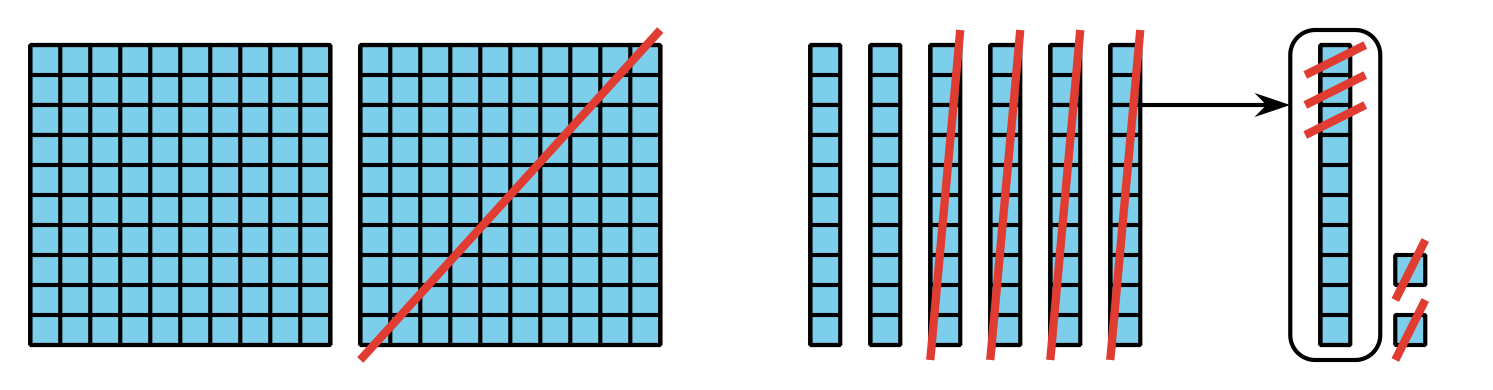 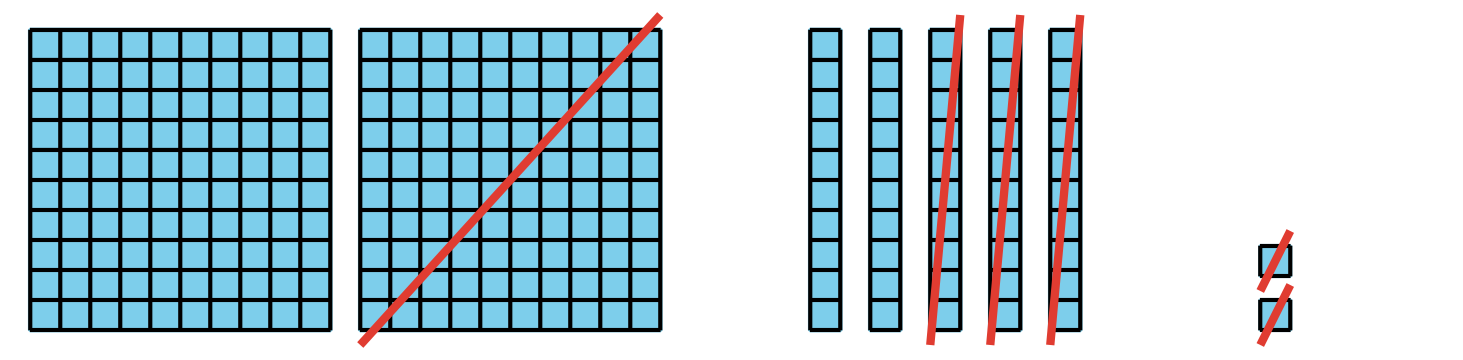 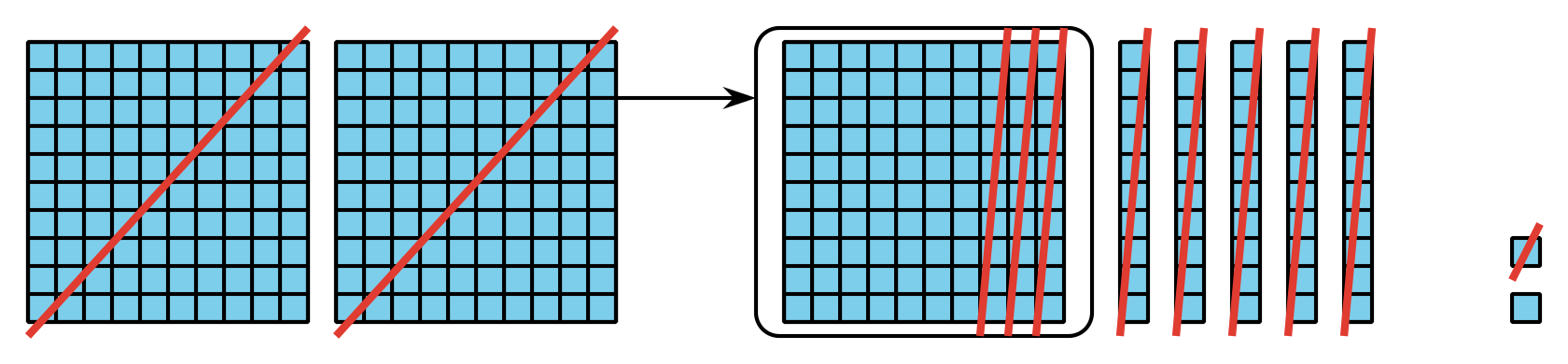 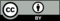 © CC BY 2021 Illustrative Mathematics®